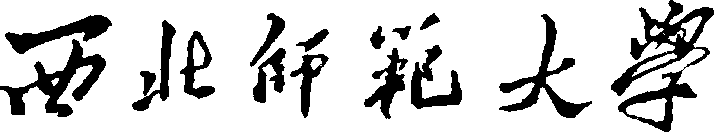 硕士研究生入学统一考试《敦煌艺术创意设计》科目大纲（科目代码：798）学院名称（盖章）：  美术学院                  学院负责人（签字）：                      编  制  时   间： 2023年6月28日《敦煌艺术创意设计》 考试大纲（目代码：798）一、科目性质该科目旨在考察敦煌艺术创意设计专业考生的创意设计能力，即要求在了解敦煌石窟的建筑、雕塑、壁画艺术的基础上，还能根据指定内容和要求较好地完成创意作品的设计。二、考试内容根据所提供的敦煌壁画中人字披、边饰、龛楣、故事画、经变画里的动物、植物、风景、人物等图片资料，选择三种或以上创作一幅适合纹样。三、考试形式根据指定敦煌壁画内容进行创意设计。四、考试时间3小时五、考试要点根据提供的敦煌石窟艺术图片进行创意设计，要求较准确地理解相关形象的特点并进行适当变化，创意设计符合适合纹样的表现形式；根据指定内容，自选三种或以上图形元素进行二次创作，完成一幅完整的正方形或正圆形适合纹样设计作品，限四色。自备作图工具、水粉、毛笔。